	DOKUZ EYLÜL ÜNİVERSİTESİ MULTİDİSİPLİN LABORATUVARI 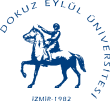 HAYVAN DENEYLERİ YEREL ETİK KURULU     EK HAYVAN TALEP FORMUFORM NO                                                                    Yayın Tarihi                                                                  Güncelleme Tarihi Projenin Adı:DEÜ-HADYEK Onay NO:Proje personeli:1.6.Proje personeli:2.7.Proje personeli:3.8.Proje personeli:4.9.Proje personeli:5.10Projeniz için onaylanan hayvan türü/cinsiyeti/sayısı:Projeniz için onaylanan hayvan türü/cinsiyeti/sayısı:Projeniz için onaylanan hayvan türü/cinsiyeti/sayısı:Daha önce ek hayvan talebinde bulunuldu mu?     HAYIR           EVET  Yanıtınız EVET ise hayvan sayısı ve gerekçesini belirtiniz.           Daha önce ek hayvan talebinde bulunuldu mu?     HAYIR           EVET  Yanıtınız EVET ise hayvan sayısı ve gerekçesini belirtiniz.           Daha önce ek hayvan talebinde bulunuldu mu?     HAYIR           EVET  Yanıtınız EVET ise hayvan sayısı ve gerekçesini belirtiniz.           Talepte bulunduğunuz ek hayvan türü/cinsiyeti/sayısı:Talepte bulunduğunuz ek hayvan türü/cinsiyeti/sayısı:Talepte bulunduğunuz ek hayvan türü/cinsiyeti/sayısı:Ek hayvan talep gerekçenizi açıklayacak şekilde DEÜ-HADYEK onay sürecinden bugüne kadar projenizdeki gelişmeleri özetleyiniz. Ek hayvan talep gerekçenizi açıklayacak şekilde DEÜ-HADYEK onay sürecinden bugüne kadar projenizdeki gelişmeleri özetleyiniz. Ek hayvan talep gerekçenizi açıklayacak şekilde DEÜ-HADYEK onay sürecinden bugüne kadar projenizdeki gelişmeleri özetleyiniz. Yürütücünün Adı-Soyadı:                                                        Tarih:                     İmza:Yürütücünün Adı-Soyadı:                                                        Tarih:                     İmza:Yürütücünün Adı-Soyadı:                                                        Tarih:                     İmza: